EXHIBIT NO. ___(BF-3)
DOCKETS UE-151871/UG-151872
PSE EQUIPMENT LEASING SERVICE 
WITNESS:  BRIAN FLUETSCHBEFORE THEWASHINGTON UTILITIES AND TRANSPORTATION COMMISSIONSECOND EXHIBIT TO THE DIRECT TESTIMONY OF BRIAN FLUETSCHArticleON BEHALF OF SMACNA-WWJune 7, 2016SMACNA -WWSECOND EXHIBIT TO THE DIRECT TESTIMONY OF BRIAN FLUETSCHArticle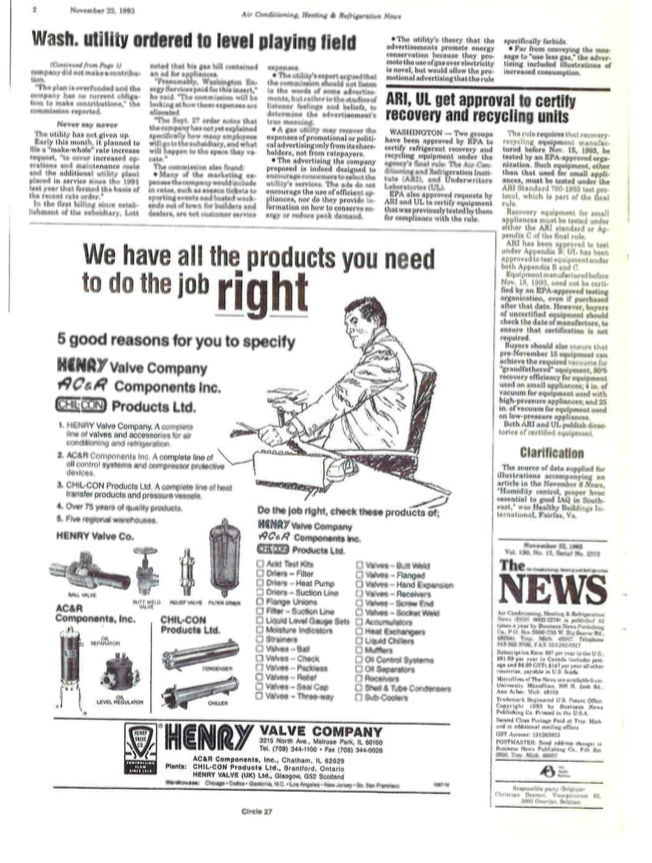 WASHINGTON UTILITIES ANDTRANSPORTATION COMMISSION,Complainant,	v.PUGET SOUND ENERGY,Respondent.Dockets	UE-151871	UG-151872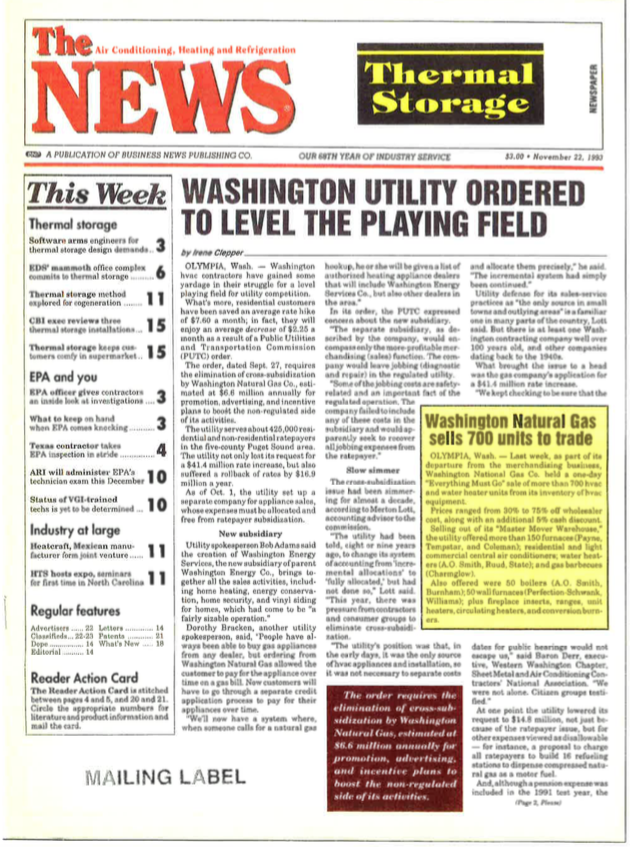 